ÖVERSÄTT DENNA TEXT SKRIFTLIGT TILL SVENSKA: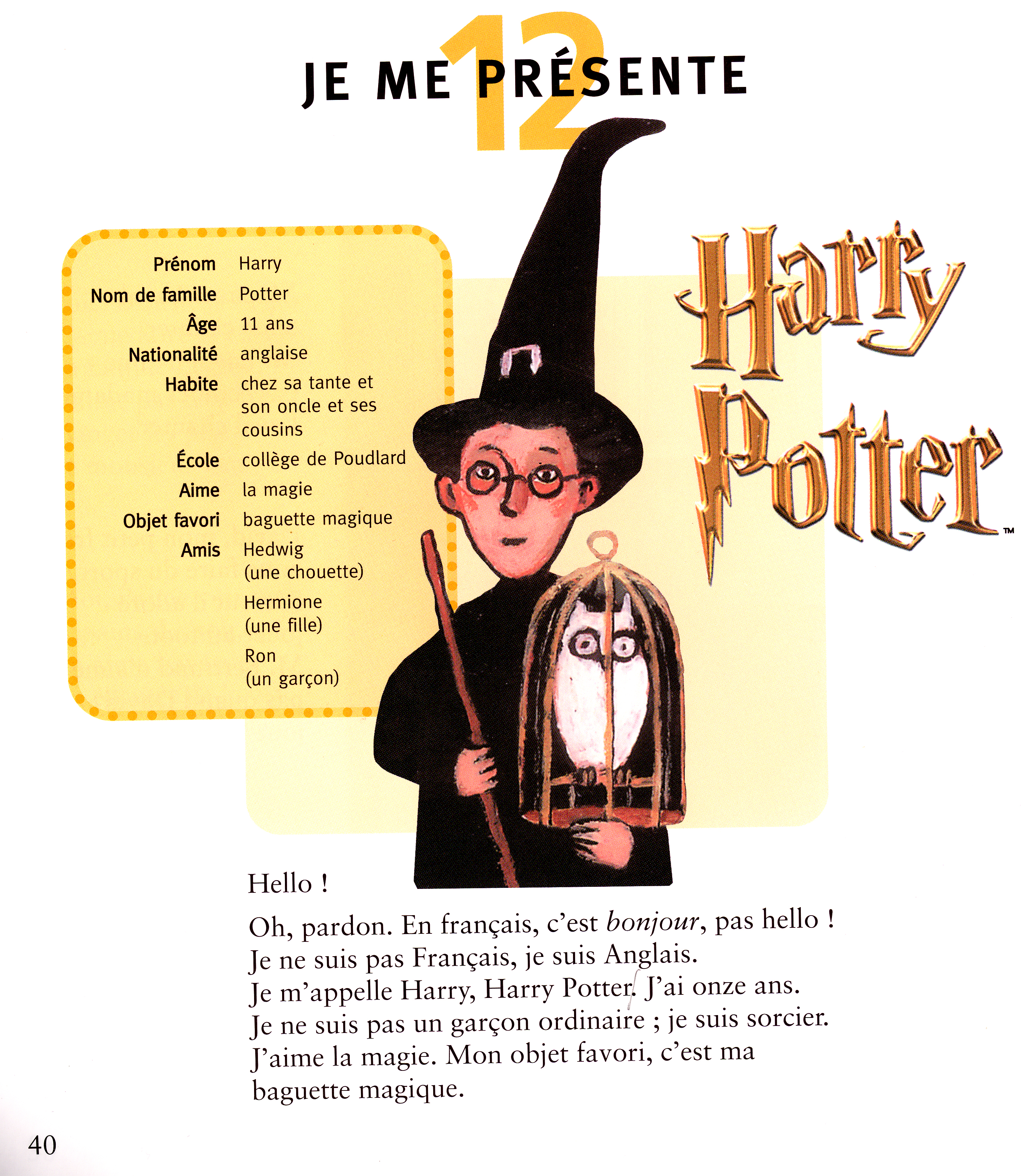 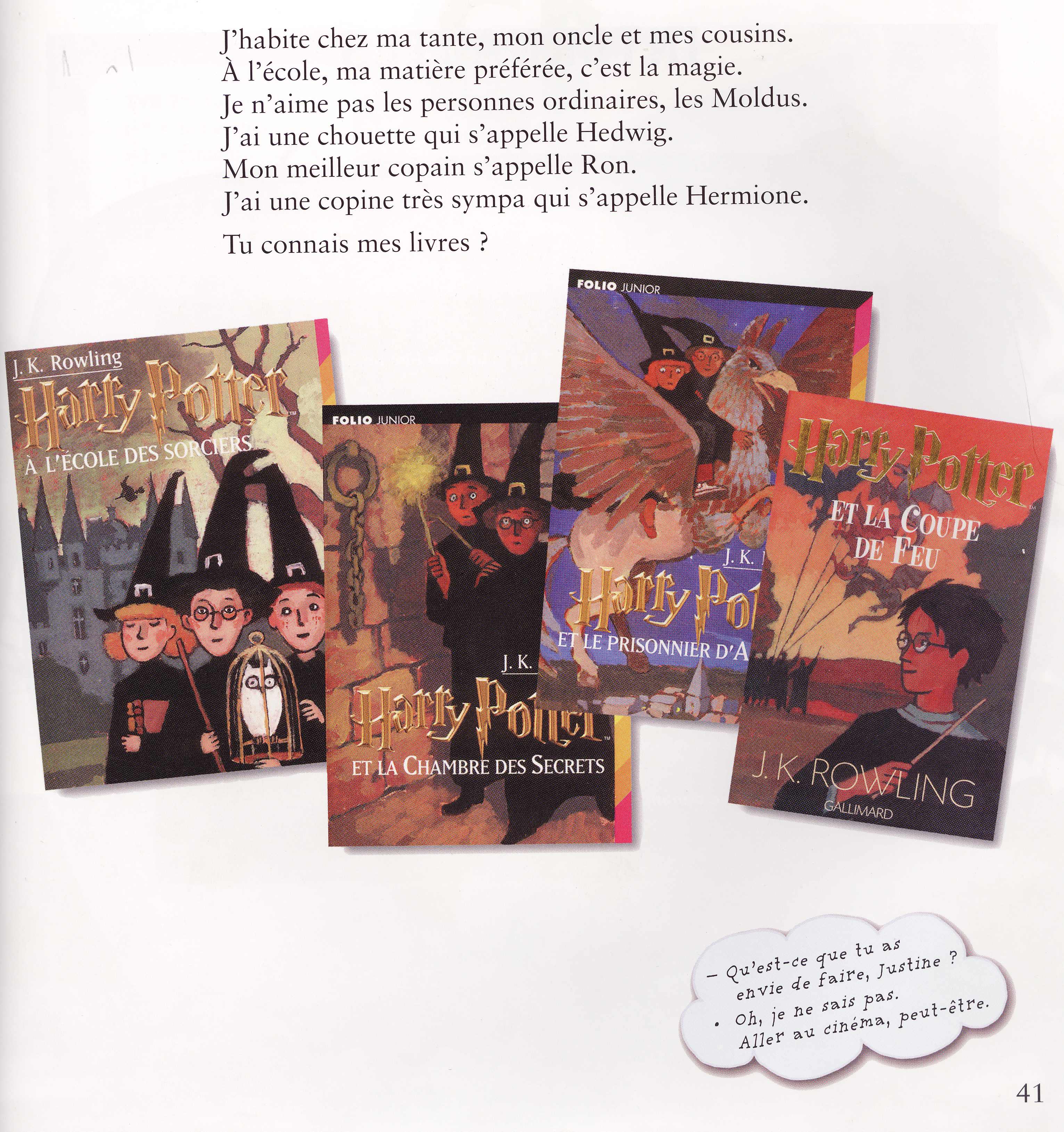 _____________________________________________________________________________________________________________________________________________________________________________________________________________________________________________________________________________________________________________________________________________________________________________________________________________________________________________________________________________________________________________________________________________________________________________________________________________________________________________________________________________________________________________________________________________________________________________________________________________________________________________________________________________________________________________________________________________________________________________________________________________________________________________________________________________________________________________________________________________________________________________________________________________________________________________________________________________________________________________________________________________________________________________________________________________________________________________________________________________________________________________________________________________________________________________________________________________________________________________________________________________________________________________________________________________________________________________________________________________________________________________________________________________________________________________________________________________________________________________________________________________________________________________________________________________________________________________________________________________________________________________________________________________________________________________________________________________________________________________________________________________________________________________________________________________________________________________________________________________________________________________________________________________________________________________________________________________________________________________________________________________________________________________________________________________________________________________________________________________________________________________________________________________________________________________________________________________________________________________________________________________________________________________________________________________________________________________________________________________________________________________________________________________________________________________________________________________________________________________________________________________________________________________________________________________________________ALLEZ HOP!  classe 5ème; chapitre 12chapitre 12kapitel 12je me présente (av présenter)jag presenterar migle prénomförnamnetle nom de familleefternamnetun âgeen ålderla nationaliténationalitetenanglais -eengelskchezhossa tantehans (sin) moster/fasterson onclehans (sin) morbror/farbrorses cousinshans (sina) kusinerla magietrollkonsten, maginun objet favoriett favoritföremålla baguette magiquetrollspöetun amien vänla chouetteugglanquisom, vemle Françaisfransmannenun Anglaisengelsmannenordinairevanligle sorciertrollkarlenà l'écolei skolanma matière préféréemitt älsklingsämne, mitt bästa ämnela personnepersonenles Moldusmugglaremon meilleur copainmin bästa kompisla copine(flick)kompisensympatrevligtu connais? (av connaître)känner du tillmes livresmina böckertu as envie (de)du har lust (att)je ne sais pasjag vet intealler au cinémagå på biopeut-êtrekanske